Муниципальное бюджетное дошкольное образовательное учреждение«Детский сад №5 «Теремок» с. ПогореловкаВикторина на тему «Азбука финансов» в старшей группе                                                                           Выполнила воспитатель                                                                                   старшей группы                                                         Веснина Т.В.2019 годЦель: Вовлечение родителей в понимание важности финансово-экономического образования дошкольников.Расширить представление родителей об их роли в развитии финансовой грамотности дошкольников.Форма проведения: викторина.Оформление и оборудование:Презентация на тему «Бюджет семьи - забота каждого».(домашнее задание, выполненное родителями); наглядная агитация. Оборудование для проведения конкурсов: маркеры, фломастеры, тонированные листы бумаги, ножницы, мешочки с деньгами, маски, денежные купюры, мешочки для фишек, фишки «умник».Ход мероприятияРодители заходя в зал вытягивают из шкатулки бумажный кусочек, который является фрагментом денежной купюры, какого-либо достоинства, рассаживаются.Вступительное слово педагога.Добрый вечер, дорогие друзья. Мы очень рады встрече с вами и надеемся, что эта встреча будет для вас интересной, увлекательной и пройдет с пользой, как для вас, так и для нас. А назовем мы наше мероприятие «Азбука финансов».Многие из вас сейчас про себя подумали: «Какая финансовая грамотность для наших малышей?» Чтобы разобраться в этом вопросе внимательно вслушайтесь в фразу: Финансовая грамотность-это особое качество человека, которое формируется с самого малого возраста и показывает умение самостоятельно зарабатывать деньги и грамотно ими управлять. Не стоит пренебрегать финансовым обучением Вашего ребенка, так как это может определить его будущее. И если вы не отнесетесь к этому со всей серьезностью, плоды придется пожинать не только ему, но и вам. Финансовое воспитание подразумевает не просто разговоры, но и реальные действия. Сейчас наши детки - еще малыши. И начнем мы с азов. Наша с вами совместная задача- воспитание бережного отношения к игрушкам, вещам, предметам окружающего мира, природе, прививать у детей привычку к труду. Но сегодня наша встреча- это не лекция. Мы начнем, дорогие друзья нашу финансовую грамотность с себя. И для начала взгляните на те бумажные кусочки, которые вы взяли вначале. Составив кусочки купюры вы образуете команды для участия в нашей увлекательной игре. И так, я предлагаю первой команде название «Финансисты», вторая «Экономисты» и третья «Банкиры».Сегодня у нас необычная встреча. В финансовую игру поиграем. Кто во что горазд, узнаем. Не доллар, не рубль, не финт и не тугрик. Знакомьтесь, наша валюта- умник! Почет и хвала тому будет, кто больше умников добудет.Чтобы настроиться на игру, проведем разминку. Ответы в разминке не оцениваются.Разминка:1) Что считать в чужом кармане не хорошо, но очень интересно? (деньги)2) Делать это ни в чужом, ни в своем доме не стоит, деньги выжить можно? (свистеть)3) Что сколачивают из денег? (капитал)4) Какое животное всегда при деньгах? (поросенок)Воспитатель: и так, начнем! Первое задание. «Если хочешь быть богатым, нужно быть финансово грамотным». Каждый день мы имеем дело с деньгами, постоянно от них зависим. Многие маленькие дети не знают, что такое «деньги», но они уже улавливают значимость этого явления. Это слово и все, что с ним связанно, довольно рано становится для ребенка интереснее и привлекательным. Почему, если есть деньги, то и кукла тоже есть.Вопрос. Определите, каким государствам принадлежат названия денег.1 команда: Злотый (Польша)Рупия (Индия)Донг (Вьетнам)2 команда: Шекель (Израиль)Юань (Китай)Доллар (США)3 команда: Тугрик (Монголия)Фунт (Англия)Иена (Япония)Слово нашему эксперту.Эксперт. Все команды справились с заданием и получают по 3 умника.Задание №2 «Кто быстрее?»Раньше у людей не было копилок и деньги хранили в мешочках, чулочках, носочках. У нас замечательные носочки с монетками. Ваша задача, как можно скорее пересчитать содержимое. Кто первый, поднимает мешочек вверх.Эксперт раздает мешочки. Команды выполняют задание.Первые получают-3 умникаВторые- 2 умникаТретьи- 1 умникЗадание №3. Планирование.Перед вами лист бумаги, маркер и ножницы. Нарисуйте на первой стороне листа яблоко, а на другой грушу. А теперь вырежьте и яблоко и грушу.Вывод: если мы изначально хотим вырезать оба рисунка, необходимо заранее спланировать место на бумаге. Так и с деньгами - их нужно планировать заранее.Эксперт оценивает по одному умнику.Задание №4. «Как ребенка нет без мамы, сбыта нету без рекламы».Что любят все дети? (конфеты)Сегодня я предлагаю Вам побыть рекламными агентами. Перед вами фломастеры и листы бумаги для фона.Задание: придумать рисунок обережки - фантика для конфеты под названием «Кис-кис» и разрекламировать свой товар.Эксперт-оценка по два умника.Каждая команда проявила творчество, смекалку, умело разрекламировали свой товар.Задание №5 ТворческоеВначале нашей встрече я рассказала вам о том, что означает понятие финансовой грамотности у детей раннего возраста. Это воспитание бережного отношения ко всему, что его окружает, воспитание привычки к труду. Попробуем на примере детских потешек раскрыть эту тему. Перед вами текст потешки, атрибуты. Я буду читать текст, а вы изображать действия.1 команда. Сорока – белобока кашу варилаДеток кормилаЭтому дала – он в лес ходилЭтому дала – он дрова рубилЭтому дала - он воду носилЭтому дала – он печку топилА этому не дала – он ничего не делал.Вывод: Чтобы что-то получить, необходимо трудиться.2 команда. Я открою тайну,Чтобы стало ясноНикого не стануОбижать напрасно.Замурлычет кошка,Даст себя погладитьПес лизнет ладошкуИ со мной поладит.Вывод: Бережно относиться ко всему живому.3 команда. Хороши у нас игрушкиКуклы, мишки и хлопушки.С ними весело игратьНо, не надо забывать:Игрушки - не людиНо все понимаютИ очень не любят, когда их ломают.Пусть игрушки дружат с намиОбижать мы их не станемПоиграем, а потомВсе на место уберем.Вывод: Бережно относись к игрушкам.Оценка – один умник.И последний наш конкурс «Вложение»Нужно как можно больше вложить денежных купюр в банк за одну минуту. Подсчитать количество купюр. У кого больше.Оценка - 3 умника2 или 1А теперь каждая команда подсчитает свой бюджет.Оценка эксперта: По количеству умников побеждает команда…А теперь дорогие участники перед вами стоит непростая задача. Посовещайтесь и решите, как вы распределите свой бюджет. Перед вами два мешочка, в который вы можете распределить заработанные деньги.Вывод: деньги - это не смысл жизни, а инструмент, которым нужно научиться пользоваться.Вручение медалей.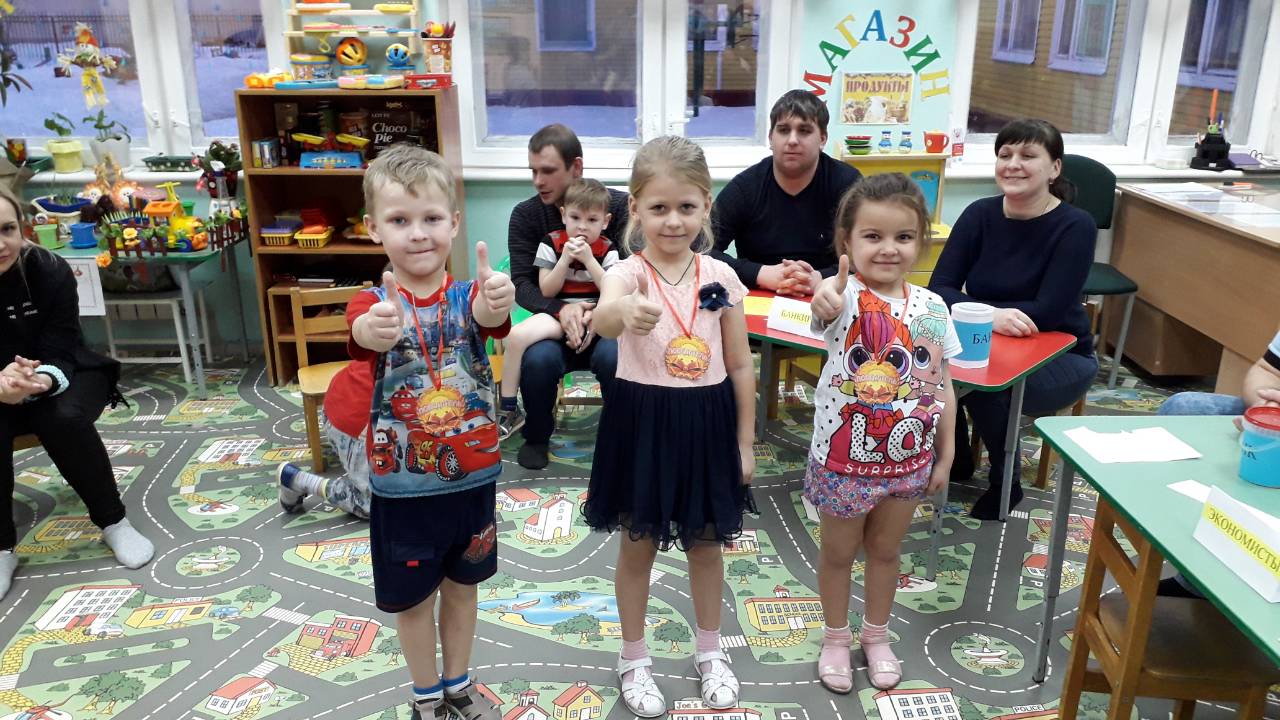 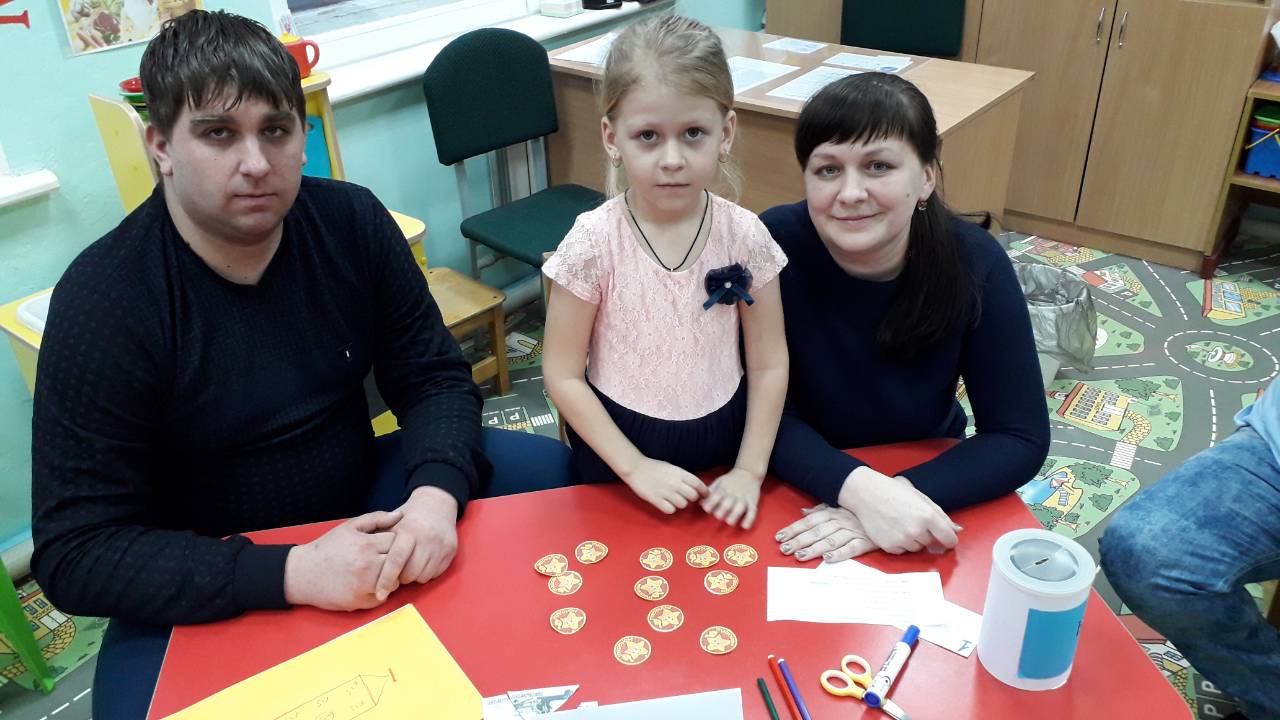 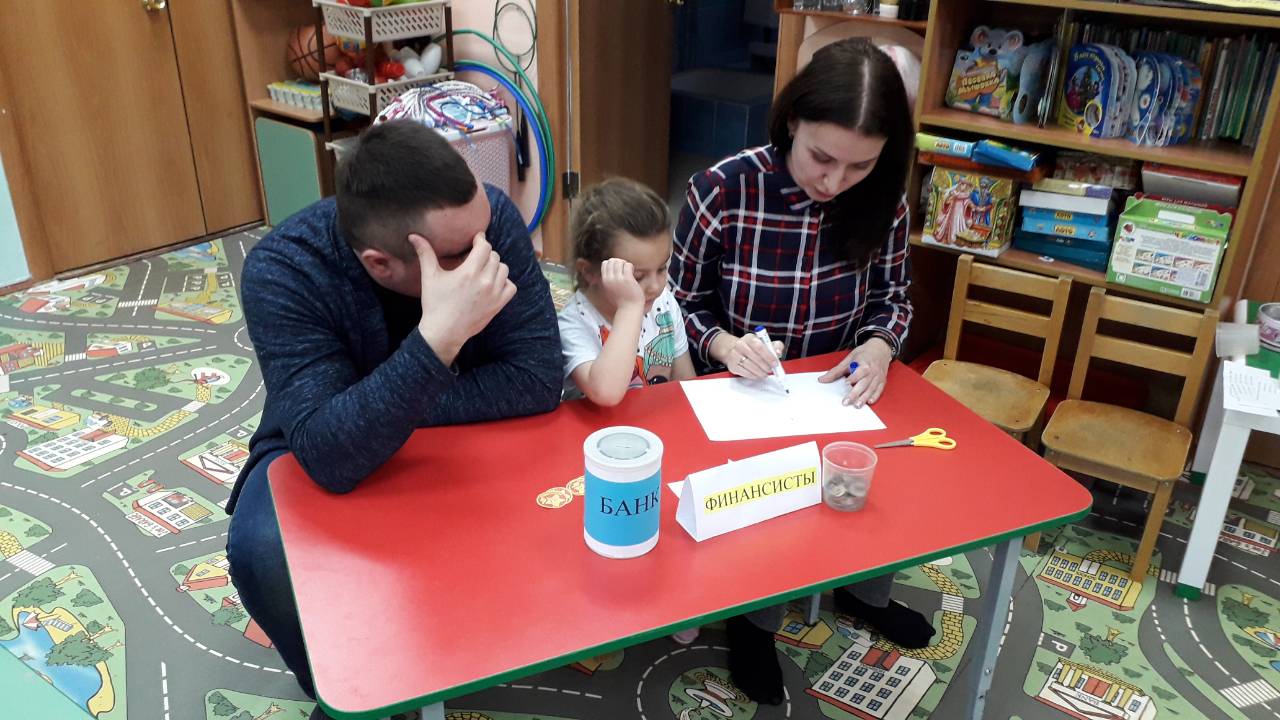 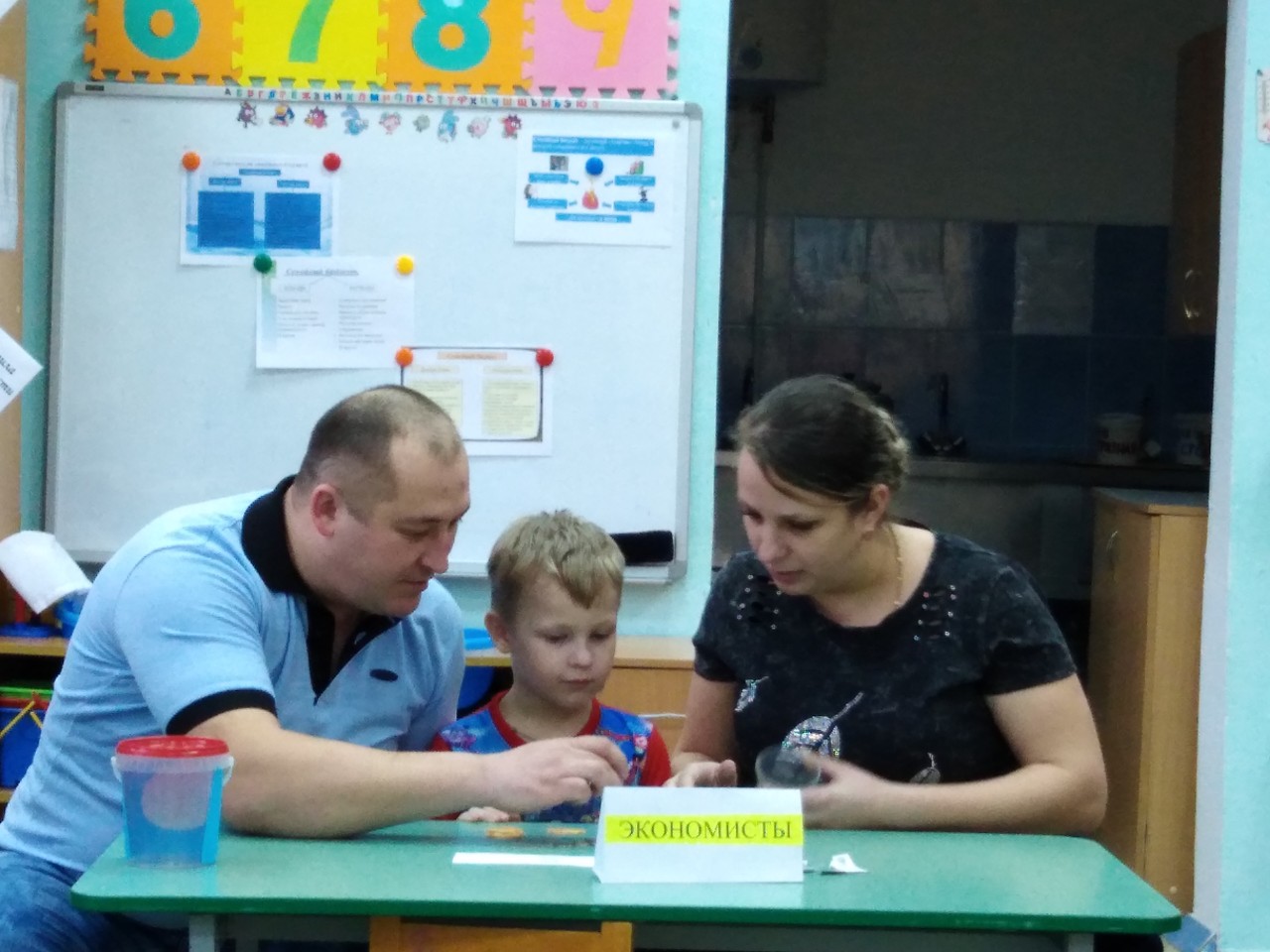 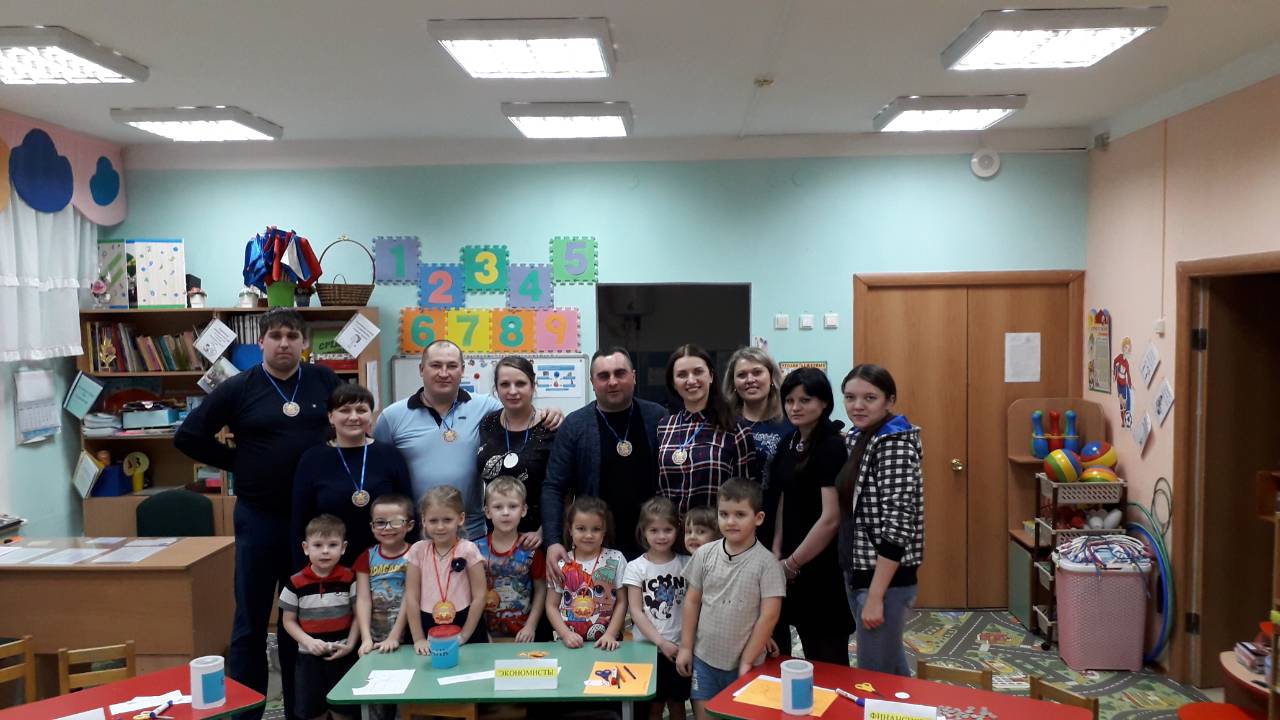 